Nordisk stipendiatkonferens 2017
Återförsäkring (Reinsurance)Stockholm, 19 - 21 september 2017Nordisk stipendiatkonferens är ett samarbete mellan de nordiska försäkringsföreningarna, och i år är det Svenska Försäkringsföreningen som är värdar och arrangörer. Konferensen hålls på Kungliga Myntkabinettet, Stockholm med temat Återförsäkring. 
Bilder: Hotel Skeppsholmen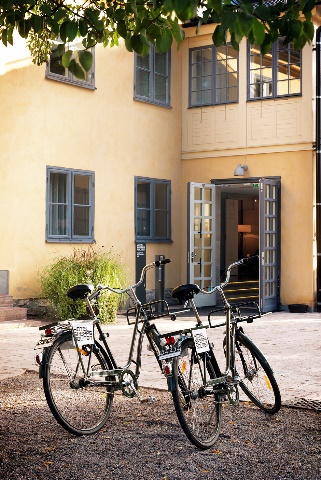 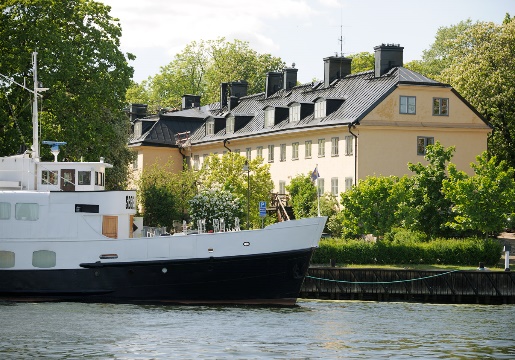 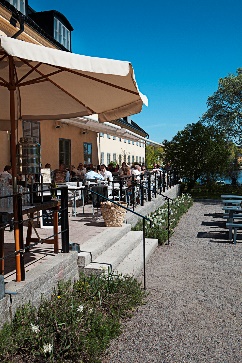 Möjligheter med ett nordiskt resestipendiumUnder två och en halv dag får stipendiaten möjlighet att ingå i en grupp med personer från Norge, Danmark, Finland, Island och Sverige. Vistelsen kan liknas med ett internat med obligatoriska dag- och kvällsaktiviteter, där workshops blandas med öppen konferens och nätverkande. Stipendiaten får möjlighet att utöka sitt kontaktnät genom möte med andra stipendiater/nordiska branschkollegor samt övriga deltagare på konferensen.I stipendiet ingår även två nätters boende på Hotel Skeppsholmen i centrala Stockholm samt alla måltider under konferensen. Sociala arrangemang för stipendiaterna kommer att anordnas kvällstid.Vid praktiska frågor kring konferensen, vänligen kontakta:Åse Lyngstad, projektledare på Svenska Försäkringsföreningen
E-post: ase.lyngstad@forsakringsforeningen.se
Telefon: +46 8 522 789 97
Mobil: +46 70 773 98 97KonferensprogramTisdag 19 september Onsdag 20 september  Torsdag 21 september12.30Ankomst, gemensam lunch och inkvartering på Hotel Skeppsholmen, Gröna Gången 1, Skeppsholmen. 13.30-15.30Välkomnande och presentation. Deltagarna får bekanta sig med varandra. Plats: Hotel Skeppsholmen16.00 - 17.30Gemensam aktivitet i Stockholm 
 Ca 19.00Middag på Hotel Skeppsholmen
 09.00 - 16.00Stipendiekonferens "Återförsäkring" på
Kungliga Myntkabinettet, Slottsbacken 6 (mittemot Kungliga slottet)Ca 19.00Gemensam middag på restaurang på Fjäderholmarna (inklusive båtresa t.o.r)9.30 - 12.00Workshop på Dina Försäkring AB, Skeppsbron 2 (nära Kungliga slottet): Genomgång av gårdagens stipendiekonferens.12.00 - 13.00Lunch13.00 - 15.00Fortsatt workshop
 Ca 15.00 Hemresa